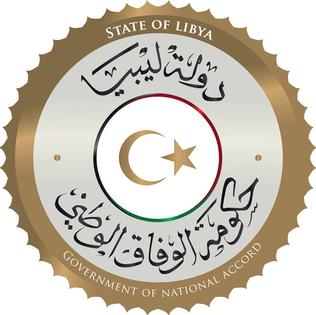      كلمة وفد دولة ليبيا أمام الفريق العامل المعني بالاستعراض الدوري الشاملالدورة السابعة والثلاثونجمهورية لبنانالاثنين الموافق 18/01/2021شكرا السيدة الرئيسة،،،يرحب وفد بلادي بوفد لبنان الموقر، ويثمن الجهود المبذولة في إعداد هذا التقرير المقدم خلال عملية الاستعراض، ونشكرها على سعيها في تنفيد العديد من التوصيات المقدمة خلال جولة الاستعراض السابقة، ونثني على سعيها الدؤوب لتحسين قطاعي الصحة والتعليم. وفي إطار هذا الاستعراض يوصي وفد بلادي حكومة لبنان بالاتي:-مواصلة الجهود لتحسين الظروف الحياتية للسجناء والوقوف على متطلباتهم واحتياجاتهم الضرورية.التضامن مع أسر ضحايا مرفأ بيروت، وتسخير كافة الجهود والتدابير للتخفيف من حجم معاناتهم لاسيما في ظل تفشي جائحة كوفيد التاسع عشر.                ختاماً نتمنى لوفد لبنان النجاح في هذا الاستعراضشكرا السيدة الرئيسة